DESKRIPSI PERANCANGAN PERANGKAT LUNAK<Nama Perangkat Lunak>untuk: <Nama User>Dipersiapkan oleh:<Nomor Grup & Anggota>Program Studi Teknik InformatikaUniversitas Dian NuswantoroDAFTAR PERUBAHANDaftar Halaman PerubahanDaftar Isi1. Pendahuluan	51.1	Tujuan Penulisan Dokumen	51.2	Lingkup Masalah	51.3	Definisi dan Istilah	51.4	Aturan Penamaan dan Penomoran	51.5	Referensi	51.6	Ikhtisar Dokumen	52	Deskripsi Perancangan Global	62.1	Rancangan Lingkungan Implementasi	62.2	Deskripsi Arsitektural	62.3	Deskripsi  Komponen	63	Perancangan Rinci	73.1	Realisasi Use Case	73.1.1	Use Case <nama use case 1>	73.1.1.1	Identifikasi Kelas	73.1.1.2	Sequence Diagram	73.1.1.3	Diagram Kelas	73.2	Perancangan Detil Kelas	73.2.1	Kelas <nama kelas>	73.2.2	Kelas <nama kelas>	83.3	Diagram Kelas Keseluruhan	83.4	Algoritma/Query	83.5	Diagram Statechart	83.6	Perancangan Antarmuka	83.7	Perancangan Representasi Persistensi Kelas	94	Matriks Kerunutan	9Setelah Daftar Isi Boleh ada Daftar Tabel dan Daftar Gambar1. PendahuluanTujuan Penulisan DokumenTuliskan dengan ringkas tujuan dokumen DPPL ini dibuat, dan digunakan oleh siapa.Lingkup MasalahTuliskan dengan ringkas nama aplikasi dan deskripsinya. Maksimal 1 paragraf. Sama dengan yang ditulis di SKPL.Definisi dan IstilahSemua definisi dan singkatan yang digunakan dalam dokumen ini dan penjelasannyaAturan Penamaan dan PenomoranTuliskan aturan penomoran dan penamaan yang dipakai dalam dokumen ini jika ada (misalnya aturan penomroan Fungsi/CSU, penomoran modul, penamaan file, dsb)ReferensiDokumentasi PL yang dirujuk oleh dokumen ini, minimal SKPLBuku, Panduan, Dokumentasi lain yang dipakai dalam dokumen ini (jarang sekali!).Ikhtisar DokumenTuliskan sistematika pembahasan (ikhtisar) dokumen ini.Deskripsi Perancangan GlobalRancangan Lingkungan ImplementasiSebutkan Operating system, DBMS, development tools, filing system, bahasa pemrograman yang dipakaiDeskripsi ArsitekturalBerikan penjelasan singkat tentang arsitektur /L yang akan dibangun. Gambarkan dalam bentuk diagram komponen.Deskripsi KomponenDiisi dengan daftar modul. Daftar modul bisa dalam bentuk tabel berikut:Perancangan RinciRealisasi Use CaseUse Case <nama use case 1>Jika use case ini akan direalisasikan dalam bentuk aplikasi berbasis web, maka subbab yang terkait dengan perancangan elemen aplikasi berbasis web harus diisi. Identifikasi KelasIdentifikasi kelas yang terkait dengan use case tersebut.Kelas di tahap perancangan dapat berbeda dengan dengan kelas di tahap analisis. Dapat menggunakan tabel di bawah:Sequence DiagramBuatlah diagram sequence untuk setiap skenario use case. Skenario melibatkan kelas-kelas yang sudah diidentifikasi.Diagram KelasBuatlah diagram kelas untuk use case tersebut.Perancangan Detil KelasBagian ini diisi dengan daftar seluruh kelas dalam tabel berikut:Untuk setiap kelas:identifikasi operasi (mengacu pada tanggung-jawab kelas), termasuk visibility-nyaidentifikasi atribut, termasuk visibility-nyaKelas <nama kelas>Bagian ini diisi dengan daftar operasi dan atribut Buat untuk setiap kelas.Nama Kelas	: ……..Kelas <nama kelas>Diagram Kelas KeseluruhanBagian ini diisi dengan diagram kelas keseluruhan. Algoritma/QueryBagian ini hanya diisi untuk kerangka algoritma untuk proses-proses yang dianggap cukup penting. Implementasi skeleton code juga sudah dapat dilakukan untuk kelas-kelas yang terdefinisi pada bahasa pemrograman tertentu. Boleh dibuat subbab per kelas.Contoh:Nama Kelas	:Nama Operasi	:Algoritma	:                                                                       (Algo-xxx){Jika mengacu query tertentu, lengkapi tabel query di bawah}Query		:Diagram StatechartBagian ini hanya diisi jika ada kelas yang kompleks. Perubahan status kelas tersebut harus digambarkan dalam bentuk diagram statechart. Boleh dibuat subba per kelas.Perancangan AntarmukaBagian ini diisi dengan versi awal prototipe antarmuka.Selanjutnya, untuk setiap antarmuka/layar, tuliskan spesifikasi detilnya, misalnya seperti di bawah ini:Antarmuka	: {diisi dengan no. layar atau no gambar rancangan antarmuka}Jika objek dikaitkan ke File  lain (misalnya file gambar, file teks), berikan nama file terkait dan deskripsi ringkas dalam kolom keteranganPerancangan Representasi Persistensi KelasBagian ini diisi dengan rancangan skema basisdata dan traceability-nya terhadap kelas entity.Matriks KerunutanMapping use case dengan kelas-kelas terkait 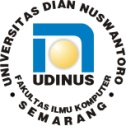 Program Studi Teknik Informatika – Universitas Dian NuswantoroNomor DokumenNomor DokumenHalamanProgram Studi Teknik Informatika – Universitas Dian NuswantoroDPPL-xx <xx:no grp>DPPL-xx <xx:no grp><#>/<jml #Program Studi Teknik Informatika – Universitas Dian NuswantoroRevisi<nomor revisi>Tgl: <isi tanggal>RevisiDeskripsiABCDEFGINDEXTGL-ABCDEFGDitulis olehDiperiksa olehDisetujui olehHalamanRevisiHalamanRevisiNoNama KomponenKeteranganNoNama Kelas PerancanganNama Kelas Analisis TerkaitNoNama Kelas Perancangan Nama Kelas Analisis TerkaitNama OperasiVisibility(private,  public)KeteranganDiisi dengan signature operasiNama AtributVisibility(private,  public)TipeDiisi dengan nama atributTuliskan tipenya sesuai dengan yang dikenal pada bahasa pemrograman yang digunakanNo QueryQueryKeteranganQ-xxxTuliskan fungsi dari querynyaId_Objek JenisNamaKeteranganDiisi dengan string yg tampil pd layarDiisi dengan penjelasan reaksi sistem, misalnya membuka layar apa, link kemana. Jika menyangkut suatu kode yang cukup rumit, acu algoritma yang telah diuraikan di atas.Button1ButtonOKJika diklik, akan mengaktifkan Proses AlgoXXX.RTF1RTF BoxIsi Teks yang disimpan pada File xxxKelasUse Case Terkait